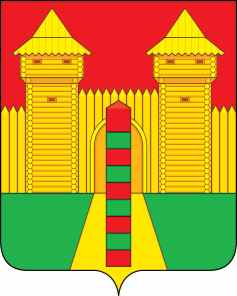 АДМИНИСТРАЦИЯ  МУНИЦИПАЛЬНОГО  ОБРАЗОВАНИЯ «ШУМЯЧСКИЙ  РАЙОН» СМОЛЕНСКОЙ  ОБЛАСТИРАСПОРЯЖЕНИЕот 17.05.2024г. № 164-р        п. ШумячиВ соответствии с приказами Минпросвещения России, Рособрнадзора от 04.04.2023 № 233/552 «Об утверждении Порядка проведения государственной итоговой аттестации по образовательным программам среднего общего образования», от 04.04.2023 № 232/551 «Об утверждении Порядка проведения государственной итоговой аттестации по образовательным программам основного общего образования», от 18.12.2023 № 953/2116 «Об утверждении единого расписания и продолжительности проведения единого государственного экзамена по каждому учебному предмету, требований к использованию средств обучения и воспитания при его проведении в 2024 году», от 18.12.2023 № 954/2117 «Об утверждении единого расписания и продолжительности проведения основного государственного экзамена по каждому учебному предмету, требований к использованию средств обучения и воспитания при его проведении в 2024 году», пунктом 10 статьи 28 Устава муниципального образования «Шумячский район» Смоленской области1. Отделу по образованию Администрации муниципального образования «Шумячский район» Смоленской области:1.1. Обеспечить организацию деятельности подведомственных общеобразовательных учреждений по проведению государственной итоговой аттестации (далее - ГИА) по образовательным программам основного общего образования в форме основного государственного экзамена (далее - ОГЭ) и образовательным программам среднего общего образования в форме единого государственного экзамена (далее - ЕГЭ) в соответствии с расписанием проведения государственной итоговой аттестации по образовательным программам основного общего образования и среднего общего образования в 2024 году (приложение 1);1.2. Организовать взаимодействие учреждений и организаций, обеспечивающих безопасное и комфортное пребывание участников ГИА в пунктах проведения экзаменов (далее - ППЭ);1.3. Уведомить начальника Пункта полиции по Шумячскому району, начальника 51 ПСЧ ОФПС ГПС ГУ МЧС России по Смоленской области, начальника Шумячского РЭС о проведении экзаменов 27, 30 мая, 3, 6, 10, 14 июня 2024 года в ППЭ № 4501, расположенном в МБОУ «Шумячская СШ им. В.Ф.Алешина».2. Руководителям муниципальных общеобразовательных учреждений:2.1. Обеспечить доставку участников ГИА в ППЭ и обратно в дни проведения экзаменов согласно приложению 1;2.2. Назначить уполномоченных представителей образовательного учреждения для сопровождения участников ГИА в ППЭ и обратно;2.3. Направить в ППЭ работников образовательного учреждения, входящих в состав организаторов и других работников ППЭ.3. Директору МБОУ «Шумячская СШ им. В.Ф.Алешина» обеспечить создание условий для организации и функционирования ППЭ № 4501.4. Руководителям МБОУ «Балахоновская ОШ», МБОУ «Краснооктябрьская СШ», МБОУ «Первомайская СШ»,  МБОУ «Шумячская СШ им. В.Ф.Алешина», МБОУ Надейковичская СШ имени И.П. Гоманкова выделить автобусы для доставки участников ГИА в ППЭ и обратно в дни проведения экзаменов в мае-июне 2024 года (приложение 2).5. Директору МКУ «Автотранспортное учреждение Администрации муниципального образования «Шумячский район» Смоленской области» выделить Отделу по образованию Администрации муниципального образования «Шумячский район» Смоленской области автотранспорт в мае-июне 2024 года (приложение 3).6. Контроль за исполнением настоящего распоряжения возложить на заместителя Главы муниципального образования «Шумячский район» Смоленской области Г.А. Варсанову.Расписаниепроведения государственной итоговой аттестации по образовательнымпрограммам основного общего образования и среднего общего образованияв 2024 годуПримечание: адреса пунктов проведения экзаменов:	1) ППЭ № 19: МБОУ «Средняя школа № 10», г. Рославль, ул. 16 микрорайон, д. 26;	2) ППЭ № 4501: МБОУ «Шумячская СШ им. В.Ф. Алешина», п. Шумячи, ул. Садовая, д. 41.Расписаниедвижения автобусов по доставке участников ГИАв пункты проведения экзаменов и обратно в мае-июне 2024 годаПримечание:1. Адреса пунктов проведения экзаменов:1) ППЭ № 19: МБОУ «Средняя школа № 10», г. Рославль, ул. 16 микрорайон, д. 26;2) ППЭ № 4501: МБОУ «Шумячская СШ» им. В.Ф.Алешина, п. Шумячи, ул. Садовая, д. 41.2. Время отправления автобуса от образовательного учреждения устанавливается владельцем автобуса с учетом необходимости прибытия в ППЭ к 9 часам.3. Отправление автобуса от ППЭ производится по окончании экзамена.Расписаниевыделения МКУ «Автотранспортное учреждение Администрациимуниципального образования «Шумячский район» Смоленской области»автотранспорта в мае-июне 2024 годаПримечание:1. Время отправления может быть изменено Шумячским Отделом по образованию.2. Адреса пунктов получения или доставки экзаменационных материалов:- МБОУ «Шумячская СШ им. В.Ф.Алешина» (ППЭ № 4501), п. Шумячи, ул. Садовая, дом 41;- ОГАУ СРЦОКО, г. Смоленск, ул. Марины Расковой, дом 11А.Об организации проведения государственной итоговой аттестации по образовательным программам основного общего образования и среднего общего образования в 2024 годуГлава муниципального образования«Шумячский район» Смоленской областиД.А. КаменевПриложение 1к распоряжению Администрации муниципального образования «Шумячский район» Смоленской областиот 17.05.2024г. № 164-р       ДатаФорма экзамена, ОГЭ или ЕГЭ или ГВЭНомер пункта проведения экзаменаНаименование учебного предметаНаименование образовательного учреждения,количество участников ГИАНаименование образовательного учреждения,количество участников ГИАНаименование образовательного учреждения,количество участников ГИАНаименование образовательного учреждения,количество участников ГИАНаименование образовательного учреждения,количество участников ГИАНаименование образовательного учреждения,количество участников ГИАНаименование образовательного учреждения,количество участников ГИАНаименование образовательного учреждения,количество участников ГИАНаименование образовательного учреждения,количество участников ГИАДатаФорма экзамена, ОГЭ или ЕГЭ или ГВЭНомер пункта проведения экзаменаНаименование учебного предметаМБОУ «Краснооктябрьская СШ»МБОУ Надейковичская СШ имени И.П. ГоманковаМБОУ «Первомайская СШ»МБОУ «Руссковская СШ»МБОУ «Шумячская СШ им. В.Ф. Алешина»МБОУ «Балахоновская ОШ»МБОУ «Криволесская ОШ»СОГБОУ «Шумячская санаторная школа-интернат»Всего1234567891011131423.05.2024ЕГЭ19Химия2223.05.2024ЕГЭ19География2223.05.2024ЕГЭ19Литература12327.05.2024ОГЭ4501Химия2192127.05.2024ОГЭ4501Информатика12327.05.2024ОГЭ4501Биология2911227.05.2024ОГЭ4501Обществознание31482528.05.2024ЕГЭ19Русский язык11111183230.05.2024ОГЭ4501Физика1130.05.2024ОГЭ4501География31021174231.05.2024ЕГЭ19Математика профильная4111531.05.2024ЕГЭ19Математика базовая117171703.06.2024ОГЭ4501Русский язык 3211135196204.06.2024ЕГЭ19Физика4404.06.2024ЕГЭ19Обществознание11102106.06.2024ОГЭ 4501Математика3211135196207.06.2024ЕГЭ19Информатика1110.06.2024ОГЭ4501Обществознание216911.06.2024ЕГЭ19Биология45911.06.2024ЕГЭ19История32513.06.2024ЕГЭ19Физика23514.06.2024ОГЭ4501Биология171918.06.2024ЕГЭ19Химия1118.06.2024ЕГЭ19История213Приложение 2к распоряжению Администрации  муниципального образования «Шумячский район» Смоленской областиот 17.05.2024г. № 164-р       ДатаНомер ППЭНаименование владельца автобусаНаименование образовательного учреждения, направляющего участников ГИА в ППЭ на автобусеКоличество Количество ДатаНомер ППЭНаименование владельца автобусаНаименование образовательного учреждения, направляющего участников ГИА в ППЭ на автобусеУчастников ГИАСопровождающих12345623.05.202419МБОУ «Первомайская СШ»МБОУ «Первомайская СШ»1123.05.202419МБОУ «Шумячская СШ им. В.Ф.Алешина»МБОУ «Шумячская СШ им. В.Ф.Алешина»6127.05.20244501МБОУ «Краснооктябрьская СШ»МБОУ «Краснооктябрьская СШ»3127.05.20244501МБОУ Надейковичская СШ имени И.П. ГоманковаМБОУ Надейковичская СШ имени И.П. Гоманкова2127.05.20244501МБОУ Надейковичская СШ имени И.П. ГоманковаМБОУ «Руссковская СШ»1127.05.20244501МБОУ «Первомайская СШ»МБОУ «Первомайская СШ»11127.05.20244501МБОУ «Балахоновская ОШ»МБОУ «Балахоновская ОШ»1128.05.202419МБОУ «Краснооктябрьская СШ»МБОУ «Краснооктябрьская СШ»1128.05.202419МБОУ Надейковичская СШ имени И.П. ГоманковаМБОУ Надейковичская СШ имени И.П. Гоманкова1128.05.202419МБОУ Надейковичская СШ имени И.П. ГоманковаМБОУ «Руссковская СШ»1128.05.202419МБОУ «Первомайская СШ»МБОУ «Первомайская СШ»11128.05.202419МБОУ «Шумячская СШ им. В.Ф.Алешина»МБОУ «Шумячская СШ им. В.Ф.Алешина»18130.05.20244501МБОУ «Краснооктябрьская СШ»МБОУ «Краснооктябрьская СШ»3130.05.20244501МБОУ «Первомайская СШ»МБОУ «Первомайская СШ»10130.05.20244501МБОУ «Балахоновская ОШ»МБОУ «Балахоновская ОШ»1131.05.202419МБОУ «Краснооктябрьская СШ»МБОУ «Краснооктябрьская СШ»1131.05.202419МБОУ Надейковичская СШ имени И.П. ГоманковаМБОУ Надейковичская СШ имени И.П. Гоманкова1131.05.202419МБОУ Надейковичская СШ имени И.П. ГоманковаМБОУ «Руссковская СШ»1131.05.202419МБОУ «Первомайская СШ»МБОУ «Первомайская СШ»11131.05.202419МБОУ «Шумячская СШ им. В.Ф. Алешина»МБОУ «Шумячская СШ им. В.Ф.Алешина»18103.06.20244501МБОУ «Краснооктябрьская СШ»МБОУ «Краснооктябрьская СШ»3103.06.20244501МБОУ Надейковичская СШ имени И.П. ГоманковаМБОУ Надейковичская СШ имени И.П. Гоманкова2103.06.20244501МБОУ Надейковичская СШ имени И.П. ГоманковаМБОУ «Руссковская СШ»1103.06.20244501МБОУ «Первомайская СШ»МБОУ «Первомайская СШ»11103.06.20244501МБОУ «Балахоновская ОШ»МБОУ «Балахоновская ОШ»1104.06.202419МБОУ «Первомайская СШ»МБОУ «Первомайская СШ»11104.06.202419МБОУ «Шумячская СШ им. В.Ф. Алешина»МБОУ «Шумячская СШ им. В.Ф.Алешина»14106.06.20244501МБОУ «Краснооктябрьская СШ»МБОУ «Краснооктябрьская СШ»3106.06.20244501МБОУ Надейковичская СШ имени И.П. ГоманковаМБОУ Надейковичская СШ имени И.П. Гоманкова2106.06.20244501МБОУ Надейковичская СШ имени И.П. ГоманковаМБОУ «Руссковская СШ»1106.06.20244501МБОУ «Первомайская СШ»МБОУ «Первомайская СШ»11106.06.20244501МБОУ «Балахоновская ОШ»МБОУ «Балахоновская ОШ»1107.06.202419МБОУ «Шумячская СШ им. В.Ф.Алешина»МБОУ «Шумячская СШ им. В.Ф.Алешина»1110.06.20244501МБОУ Надейковичская СШ имени И.П. ГоманковаМБОУ Надейковичская СШ имени И.П. Гоманкова2110.06.20244501МБОУ Надейковичская СШ имени И.П. ГоманковаМБОУ «Руссковская СШ»1111.06.202419МБОУ «Первомайская СШ»МБОУ «Первомайская СШ»7111.06.202419МБОУ «Шумячская СШ им. В.Ф.Алешина»МБОУ «Шумячская СШ им. В.Ф.Алешина»7113.06.202419МБОУ «Первомайская СШ»МБОУ «Первомайская СШ»2113.06.202419МБОУ «Шумячская СШ им. В.Ф.Алешина»МБОУ «Шумячская СШ им. В.Ф.Алешина»3114.06.20244501МБОУ «Первомайская СШ»МБОУ «Первомайская СШ»1118.06.202419МБОУ «Первомайская СШ»МБОУ «Первомайская СШ»2118.06.202419МБОУ «Шумячская СШ им. В.Ф.Алешина»МБОУ «Шумячская СШ им. В.Ф.Алешина»21Приложение 3к распоряжению Администрации  муниципального образования  «Шумячский район» Смоленской области от 17.05.2024г. № 164-р              ДатаВремя отправленияМесто отправленияМесто прибытия24.05.202410 час. 00 минАдминистрация муниципального образования «Шумячский район» Смоленской областиОГАУ СРЦОКО27.05.202415 час. 00 мин.МБОУ «Шумячская СШ им. В.Ф.Алешина»ОГАУ СРЦОКО29.05.202410 час. 00 мин.Администрация муниципального образования «Шумячский район» Смоленской областиОГАУ СРЦОКО30.05.202415 час. 00 мин.МБОУ «Шумячская СШ им. В.Ф.Алешина»ОГАУ СРЦОКО31.05.202410 час. 00 мин.Администрация муниципального образования «Шумячский район» Смоленской областиОГАУ СРЦОКО03.06.202416 час. 00 мин.МБОУ «Шумячская СШ им. В.Ф.Алешина»ОГАУ СРЦОКО05.06.202410 час. 00 мин.Администрация муниципального образования «Шумячский район» Смоленской областиОГАУ СРЦОКО06.06.202416 час. 00 мин.МБОУ «Шумячская СШ им. В.Ф.Алешина»ОГАУ СРЦОКО07.06.202410 час. 00 мин.Администрация муниципального образования «Шумячский район» Смоленской областиОГАУ СРЦОКО10.06.202415 час. 00 мин.МБОУ «Шумячская СШ им. В.Ф.Алешина»ОГАУ СРЦОКО13.06.202410 час. 00 мин.Администрация муниципального образования «Шумячский район» Смоленской областиОГАУ СРЦОКО14.06.202414 час. 00 мин.МБОУ «Шумячская СШ им. В.Ф. Алешина»ОГАУ СРЦОКО